Expectations:Behave with dignity, respect and good sportsmanship at every practice and game.Attend EVERY practice and game that player is able to, and contact a coach if one cannot attend.Remember that playing sports is a privilege and not a right.Be a team player and commit to the team, the sport, and a full season of participation.Refrain from any activities unbecoming of a student athlete.Support those who are supporting you (i.e. parents and coaches).     Parents:  Always cheer words of encouragement to the players, coaches, and officials. Prepare child for practices and games to the best of your abilities.Goals:	Setting goals is a powerful motivator in sports performance. Goals give individual players and 	sports teams targets and numbers to strive for, and they can also be used as a measuring stick 	to monitor progress1. Improve team members to become a better athlete, person, & student both mentally & 	physically.	2. Never accept losing	3. Winning record	4. Win division	5. Have an impressive run in post season (county tournament & states)Communication:	Additional communication (besides absence): Any questions regarding coaches’ approach to the games or playing time for individual players should be dealt with the day after the game via email or scheduling meeting to discuss with coach & Athletic Director.	Please do not approach coaching staff directly after a game.Team Building:	Current parent/coach liaison:  Nelson Cabrera	Additional assistance for activities: 		Communicating with parents for post-game snacks, activities, fundraising or 			tailgate for parents can be discussed with Coaches & Nelson Cabrera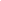 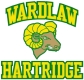 